ORDINmun. Chişinău___________________    				                                  Nr._________Cu privire la modificarea unor ordine ale Ministrului FinanțelorÎn temeiul art.8 alin.(1) lit.b) al Legii contabilității și raportării financiare nr.287/2017 (Monitorul Oficial al Republicii Moldova, 2018, nr.1-6, art.22), cu modificările ulterioare,  O R D O N:1. Pct.3 din Anexa 6 la Indicațiile metodice privind contabilitatea pentru persoane fizice care desfășoară activitate de întreprinzător, aprobate prin Ordinul Ministrului Finanțelor nr.118/2013 (Monitorul Oficial al Republicii Moldova, 2013, nr.177-181, art.1224) se exclude.2. În Anexa 4 a Indicațiilor metodice privind contabilitatea pentru persoanele fizice care desfăşoară activitate profesională în sectorul justiţiei, aprobate prin Ordinul Ministrului Finanțelor nr.216/2018 (Monitorul Oficial al Republicii Moldova, 2019, nr.6-12, art.60):1) pct.3 se exclude;2) pct.4 va avea următorul cuprins: ”Hotărîrea Guvernului nr.141 din 27.02.2019 cu privire la aplicarea echipamentelor de casă şi de control la efectuarea decontărilor.”.3. Pct.4 din Anexa 4 la Indicațiile metodice privind contabilitatea în cabinetele individuale ale medicilor de familie, aprobate prin Ordinul Ministrului Finanțelor nr.181/2019 (Monitorul Oficial al Republicii Moldova, 2020, nr.7-13, art.20) se exclude.          4. Prezentul ordin intră în vigoare la data publicării în Monitorul Oficial al Republicii Moldova.Ministru	      					                    Dumitru BUDIANSCHI 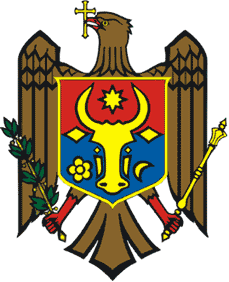 
MINISTERUL FINANŢELORAL REPUBLICII MOLDOVA
Coordonat cuFuncția/subdiviziuneaNumele, PrenumeleDataSemnăturaSecretar general al ministeruluiDina ROȘCAȘef adjunct al Direcției politici financiareNatalia TONUExecutorTelefon: 022 26 27 57e-mail: ecaterina.volosciuc@mf.gov.md  Ecaterina Voloșciuc